Фильтр с переключением по невязкеМ. В. Алексеев, С. Н. ДаниловТамбовский государственный технический университет, Тамбов, Россия 
(e-mail: aistov.vn@mail.ru)Для радиоэлектронных следящих систем (РСС) потенциальная точность определяется величиной апостериорной дисперсии ошибок фильтрации, которая вычисляется в процессе решения соответствующих уравнений [1 – 3]. …..Оптимальный алгоритм из-за большого количества перекрестных связей довольно сложен даже при двух моделях [4, 5]. При действии радиопомех обе невязки увеличиваются примерно одинаково (рис. 1). Рис. 1. Невязки оценивания: истинный входной сигнал (красная кривая), 
невязка фильтра с малой динамической ошибкой (коричневая кривая), 
невязка фильтра с малой флюктуационной ошибкой (синяя кривая): а, в – шумы измерения малой мощности; б, г – шумы измерения большой мощностиТаким образом, алгоритм, построенный на основе двух моделей, дает общую оценку со значительно меньшей погрешностью. Это обусловлено построением фильтров с различными характеристиками, учитывающих различные типы изменения оцениваемого параметра и почти точным следованием поведения сигнала либо первой модели, либо второй модели. В целом результаты статистического моделирования демонстрируют эффективность предлагаемого алгоритма (табл. 1). …1. Погрешности фильтровБиблиографический списокPudovkin, A. P., Panasyuk, Yu. N., Danilov, S. N., Moskvitin, S. P. Synthesis of Algorithm for Range Measurement Equipment to Track Maneuvering Aircraft 
Using Data on Its Dynamic and Kinematic Parameters // Journal of Physics: Conference Series, Volume 1015, Issue 3, article id. 032111 (2018).Pudovkin, A. P., Panasyuk, Yu. N., Danilov, S. N., Moskvitin, S. P. Synthesis of channel tracking for random process parameters under discontinuous variation. – Journal of Physics: Conference Series, Volume 1015, Issue 3, article id. 032112 (2018). Данилов, С. Н. Алгоритм функционирования системы угловой коррекции наземной подвижной антенны, синтезированный на основе систем 
со случайным изменением структуры / С. Н. Данилов, А. П. Пудовкин, 
Ю. Н. Панасюк // Радиотехника. – 2013. – № 9. – С. 55 – 59.Алгоритм дальномерного канала с учетом информации бортовых датчиков воздушных судов / Ю. Н. Панасюк, С. Н. Данилов, А. П. Пудовкин, 
И. В. Князев // Радиотехника. – 2013. – № 9. – С. 60 – 63.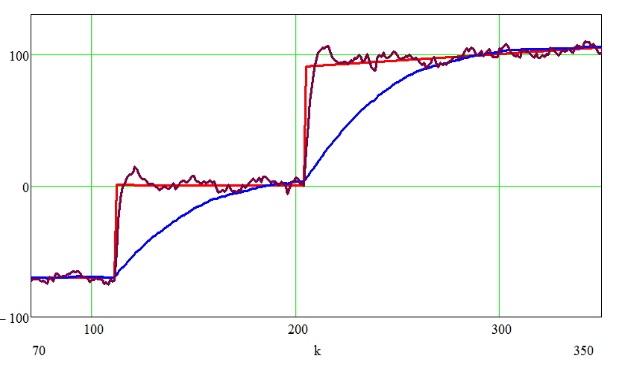 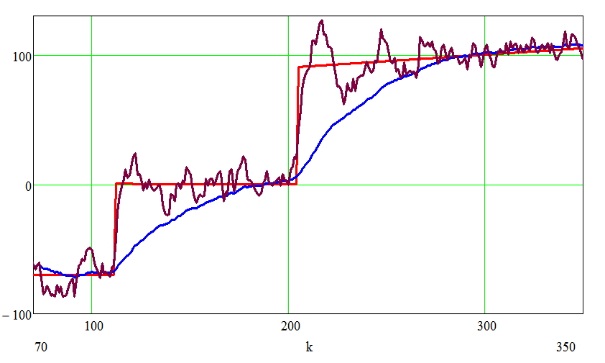 а)б)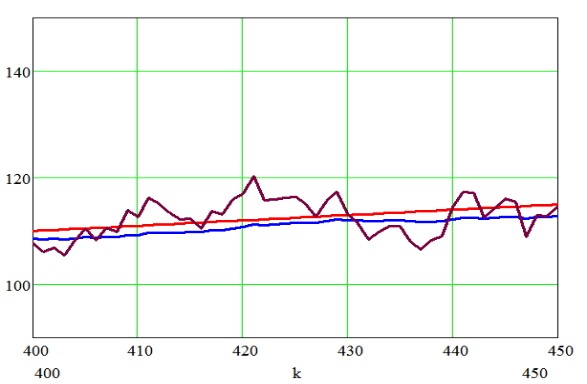 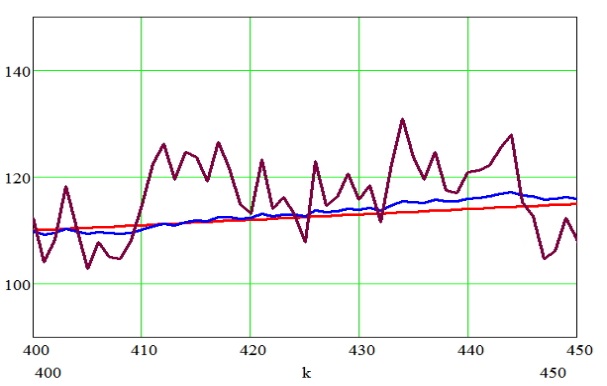 в)г)Выходной сигналВыходной сигналСКО шума
σ = 1СКО шума
σ = 3Узкополосный фильтрманевр22,324,4Узкополосный фильтрбез маневра1,45,4Широкополосный фильтрманевр4,59,6Широкополосный фильтрбез маневра3,08,96Общая оценкаманевр5,212,3Общая оценкабез маневра2,576,28Общая оценка при
сглаживании невязкиманевр4,59,4Общая оценка при
сглаживании невязкибез маневра2,365,5